… حضرات هيئت تفتيش از بيگانه و خويش تحقيقات خفيّه نمودند…حضرت عبدالبهاءاصلی فارسی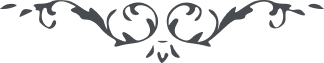 ٢٥ … حضرات هيئت تفتيش از بيگانه و خويش تحقيقات خفيّه نمودند ولی از نفسی بی غرض استفسار نکردند جميع تحقيقاتشان از عونه جناب اخوی بود و جواب به موجب دستورالعمل اخوی مأموريّتشان را تمام کردند و رفتند ولی امور در قبضه قدرت حقّ است کلّ شیء فی قبضة قدرته اسير و انّ ذلک عليه سهل يسير، ديگر تا خدا چه خواهد و از پس پرده غيب چه جلوه نمايد در هر صورت اين آوارگان در نهايت رضا و سرور بلکه تمنّی و آرزوی جانفشانی داريم ربّ قدّر لعبدک البائس الفقير التّجرّع من تلک الکأس الطّافحة بفضلک العظيم… 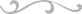 